ОТЧЕТ ОткрытогоМежзонального конкурса  пианистов-учащихся  учебных заведенийКУЛЬТУРЫ И ИСКУССТВ ДОПОЛНИТЕЛЬНОГО ОБРАЗОВАНИЯ ДЕТЕЙ МОСКОВСКОЙ ОБЛАСТИ« Весна на клавишах»I. ОБЩИЕ СВЕДЕНИЯ ПО КОНКУРСУ: 1) Дата, место проведения:4 апреля 2015 г. состоялся Открытый межзональный конкурс юных пианистов "Весна на клавишах". 2015 год объявлен в Российской Федерации годом Литературы. В этом году мы отмечаем 175 лет со дня рождения великого русского композитора П.И. Чайковского. Также исполняется 330 лет со дня рождения великого немецкого композитора И.С Баха. В связи с этими памятными датами в программу конкурса были включены произведения этих композиторов.II. ОБЩИЕ СТАТИСТИЧЕСКИЕ ДАННЫЕ:III.Положительные моменты:Жюри  отмечает в целом достаточный уровень  подготовки  участников конкурса.Жюри отмечает отличную организацию  конкурса и рекомендует расширять его географию.Жюри рекомендует рассмотреть вопрос о повышении статуса конкурса как Международного, расширяя международные вязи и творческие отношения.Все участники были награждены дипломами  и сладкими подарками. Лауреаты награждены  дипломами, медалями и памятными призами.Рейтинг участников по территориям:Чехов–8Чеховский район - 10Подольск -4 Подольский район,  деревня Федюково–1 Климовск –5 Пущино 4 Серпухов –5 Ленинский район,пос.Развилка– 3Одинцовский район, п. Новый городок –2 Основные выводы жюри:- высокий уровень организации.- интересный подбор репертуара,- вырос уровень исполнения произведений И.С. Баха. и П.И.ЧайковскогоОсобо отмеченные выступления участников и педагогов (школы, районы):- г. Серпухов, г. Чехов, Чеховский район (Оксинский филиал)   г.Пущино, г.Подольск,  Одинцовский р-н п. Новый городок,  Ленинский р-н  пос. Развилка, Веховский р-н(Венюковское отделение)  IV. Жюри: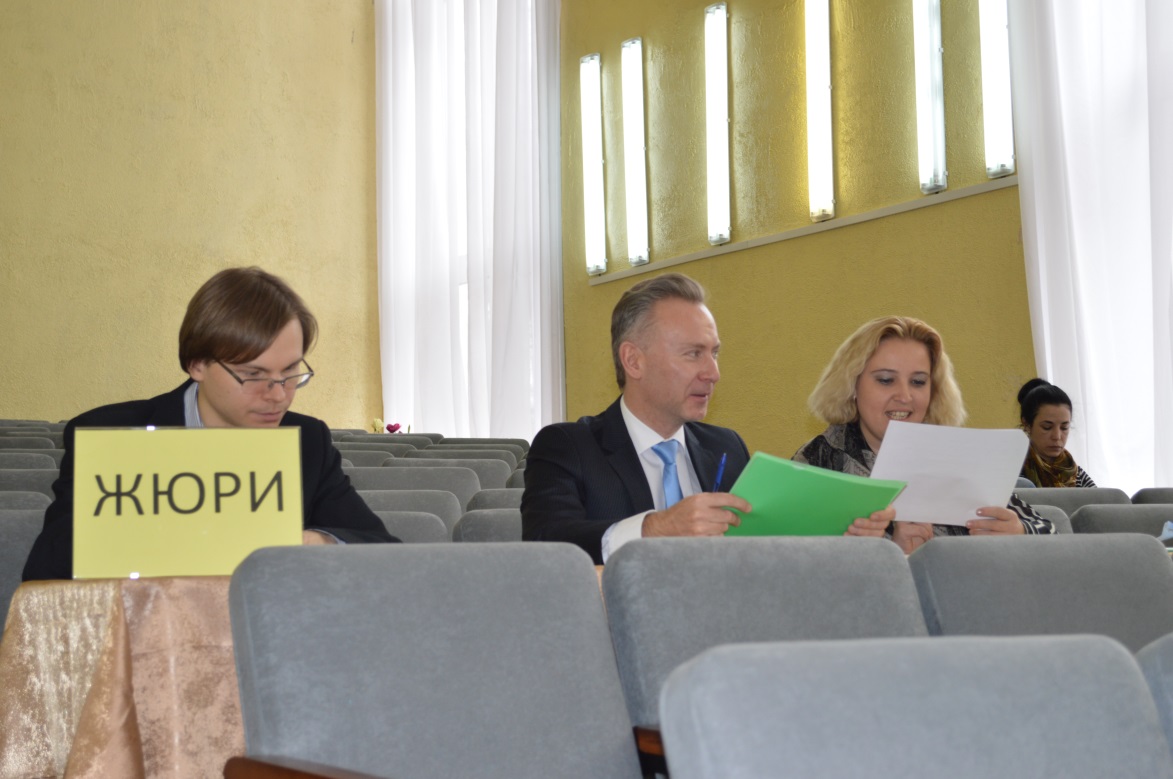 V. Лауреаты, дипломанты, призеры: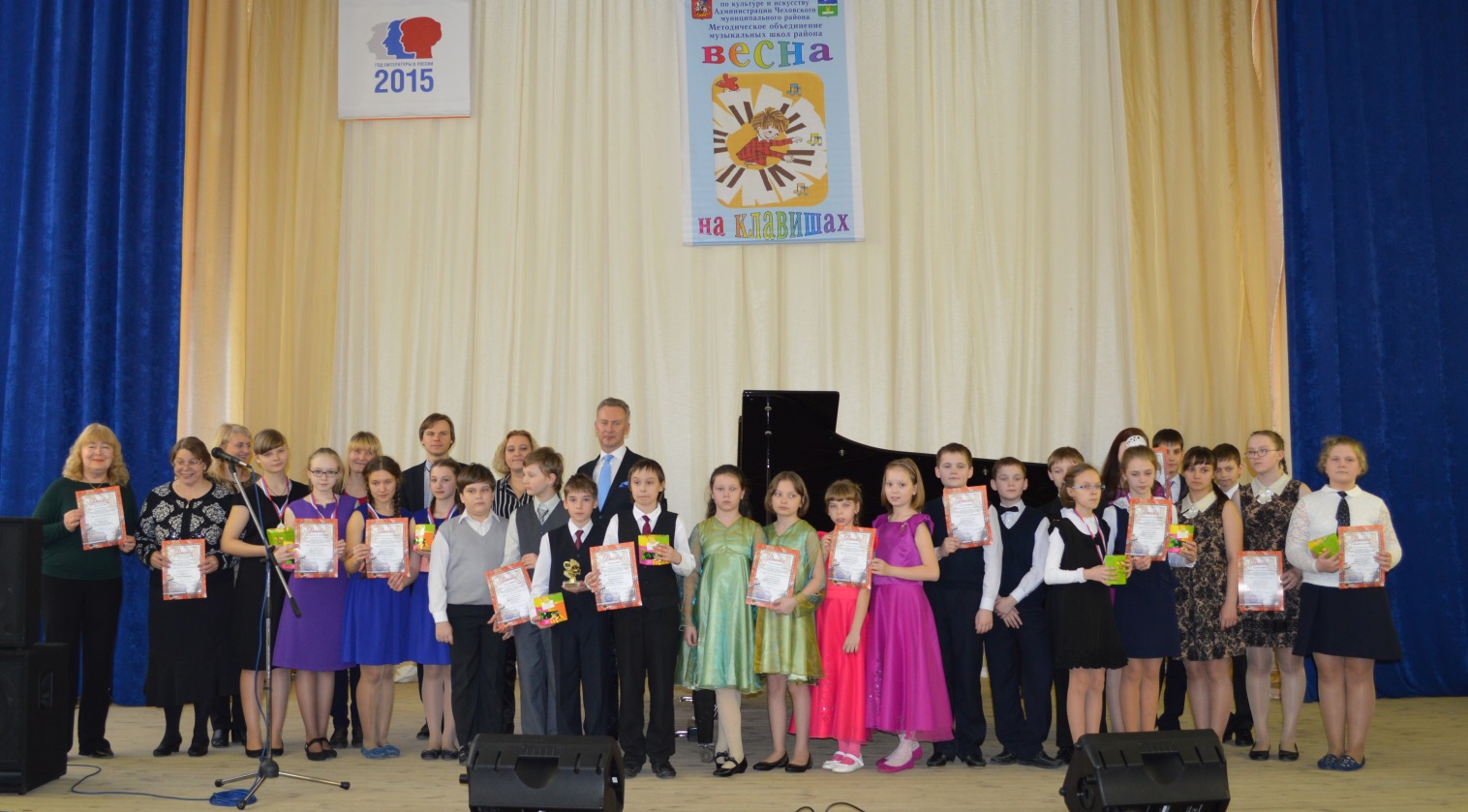 Дата проведенияМесто проведения04 апреля  2015г.Муниципальное образовательное учреждение дополнительного образования « Чеховская детская  школа искусств» № п/пНоминацияКоличество участников1Младшая группа (2-3кл.)192Средняя группа  (4-5кл.)63Старшая группа (6-8кл.)54Средняя группа (ансамбли)105Старшая группа (ансамбли)                                                             3№ п/пНоминацияМуниципальное образование1Младшая группаПодольский р-н  дер., Федюково,   Чехов, Чеховский  район (Оксинский филиал), Подольск, Пущино,  Климовск, Одинцовский р-н п.Новый городок,    Серпухов2Средняя группа  Чехов, Подольск, Серпухов,  Пущино     3Старшая группа Чехов,  Чеховский район (Стобовской филиал), Подольск 4Средняя группа (ансамбли)Климовск, Серпухов, Серпуховской район, Чеховский район, Ленинский район пос.Развилка    5Старшая группа (ансамбли)Климовск,  Серпухов, Чеховский район (Венюковское отделение)№ п/пФИО полностьюЗвание1Сеновалов Михаил Юрьевич Декан  кафедры « Музыкально-исполнительского искусства»,  доцент   ГАСК, лауреат международных конкурсов2Рябова Дарья Анатольевнапреподаватель Центральной музыкальной школы при Государственной Московской консерватории им. П.И.  Чайковского, лауреат международных конкурсов3Микицкий  АнтонВалерьевичпреподаватель ПЦК  кафедры специального фортепиано I Московского областного музыкального колледжа, Заслуженный работник культуры Московской области№ п/пМуниципальное образованиеШколаНоминацияФИО ученикаФИО преподавателяЧеховский р-нМБУДО "Чеховская ДШИ", Оксинский филиалI местоМладшая группаКудрявцева ВикторияХотулева Людмила Дмитриевнаг. ЧеховМБУДО "Чеховская ДШИ"II местоМладшая группаДорогова ВасилисаСеребренникова Наталья ВикторовнаОдинцовский р-н, пос. Новый городок,МБОУДОД Новогородковская ДШИ "Лира"II местоМладшая группаШатайло ЕлизаветаПанфиленко Татьяна Евгеньевнаг. ПодольскМОУ ДОД " Детская музыкальная школа № 2" г. ПодольскIII местоМладшая группаКарелов ПавелМедведева Светлана Геннадьевнаг. ЧеховМБУДО "Чеховская ДШИ"III местоМладшая группаСандуляк ЕлизаветаНаумова-Сандуляк Юлиана ЮрьевнаОдинцовский р-н, пос. Новый городок,МБОУДОД Новогородковская ДШИ "Лира"III местоМладшая группаСмирнова ДарьяПанфиленко Татьяна Евгеньевнаг. СерпуховМОУ ДОД "Детская музыкальная школа № 3" г. СерпуховIII местоМладшая группаЭнгель ВладимирГурова Вера СемёновнаЧеховский р-нМБУДО "Чеховская ДШИ" Венюковское отделениеПоощритель-ныйМладшая группаМкртчян ВалерияСтарикова Елена Сергеевнаг. ПущиноМБОУДОД ДМШ им. А.А. Алябьева г.ПущиноII местоСредняя группаМаликатова ЕлизаветаХромова Наталья Павловнаг. СерпуховМОУ ДОД "Детская музыкальная школа № 3" г. СерпуховIII местоСредняя группаПолтэф ВикторияСафонова Татьяна Александровнаг. СерпуховМОУ ДОД "Детская музыкальная школа № 1" г. СерпуховПоощритель-ныйСредняя группаГостеев СтепанБандыло Ирина Федоровнаг. ПущиноМБОУДОД ДМШ им. А.А. Алябьева г. ПущиноПоощритель-ныйСредняя группаКоробкова АлевтинаХромова Наталья Павловнаг. ПодольскМОУ ДОД "Детская музыкальная школа № 2" г. ПодольскII местоСтаршая группаШишкина КсенияТоркачева Наталья Владимировнаг. ПодольскМОУ ДОД " Детская музыкальная школа № 2" г. ПодольскПоощритель-ныйСтаршая группаСеменова МарияСклярова Татьяна Петровнаг. СерпуховМОУ ДОД "Детская музыкальная школа № 1" г. СерпуховГран-ПриАнсамблиИванов Олег / Глухарев АлександрБобылева Ольга Васильевна / Шмыгун Ольга ИвановнаЧеховский р-нМБУДО "Чеховская ДШИ" Венюковское отделениеI местоАнсамблиТравас Татьяна / Лукина ЛюбовьЗубкова Елена Геннадьевна / Дмитриева Светлана Анатольевна